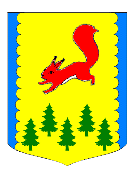 КРАСНОЯРСКИЙ КРАЙПИРОВСКИЙ МУНИЦИПАЛЬНЫЙ ОКРУГПИРОВСКИЙ ОКРУЖНОЙ СОВЕТ ДЕПУТАТОВРЕШЕНИЕ  09.11.2021г	                    с. Пировское                                       № 15-169рО создании официального сайта органов местного самоуправления Пировского муниципального округаВ соответствии с Федеральным законом от 06.10.2003 №131-ФЗ «Об общих принципах организации местного самоуправления в Российской Федерации», статьями 8, 12, 13 Федерального закона от 27.07.2006 №149-ФЗ «Об информации, информационных технологиях и о защите информации», Федеральным законом от 09.02.2009 №8-ФЗ «Об обеспечении доступа к информации о деятельности государственных органов и органов местного самоуправления», руководствуясь статьями 20, 35 Пировского муниципального округа, Пировский окружной Совет депутатов РЕШИЛ:1.Создать официальный сайт органов местного самоуправления муниципального образования Пировский муниципальный округ Красноярского края с доменным именем www.piradm.ru . 2.Утвердить Положение об официальном сайте органов местного самоуправления муниципального образования Пировский муниципальный округ Красноярского края, согласно приложению.3.Опубликовать настоящее решение в газете «Заря» и разместить на официальном сайте органов местного самоуправления муниципального образования Пировский муниципальный округ в сети Интернет.4.Контроль за исполнением настоящего решения возложить на постоянную комиссию по бюджетной, налоговой, экономической политике, земельным, имущественным отношениям и правоохранительной деятельности и заместителя главы Пировского муниципального округа по общественно-политическим вопросам – начальника отдела образования Тимербулатова И.Г.5.Решение вступает в силу после его официального опубликования в районной газете «Заря».Приложение к решению Пировского                                                                                     окружного Совета депутатов
                                                                             от 09.11.2021 № 15-169рПОЛОЖЕНИЕ
об официальном сайте органов местного самоуправления муниципального образования Пировский муниципальный округ Красноярского края1. Общие положения1.1. Настоящее Положение разработано в соответствии с Федеральными законами от 06.10.2003 №131-ФЗ «Об общих принципах организации местного самоуправления в Российской Федерации», от 27.07.2006 №149-ФЗ «Об информации, информационных технологиях и о защите информации», от 09.02.2009 №8-ФЗ «Об обеспечении доступа к информации о деятельности государственных органов и органов местного самоуправления», Уставом Пировского муниципального округа Красноярского края, и определяет порядок функционирования официального сайта органов местного самоуправления муниципального образования Пировский муниципальный округ Красноярского края в информационно-телекоммуникационной сети Интернет (далее – Официальный сайт, сайт).1.2. Официальный сайт может являться средством массовой информации, и быть зарегистрированным в соответствии с Законом Российской Федерации от 27.12.1991 № 2124-I «О средствах массовой информации».Решение о регистрации официального сайта как сетевого издания, а также утверждение редакции сетевого издания принимается администрацией Пировского муниципального округа Красноярского края.1.3. Официальный сайт представляет собой совокупность технологических и организационных решений, обеспечивающих доступ пользователей к информации о деятельности органов местного самоуправления муниципального образования Пировский муниципальный округ Красноярского края: главы Пировского муниципального округа, Пировского окружного Совета депутатов, администрации Пировского муниципального округа (далее - органы МСУ МО Пировский округ).1.3. Сайт функционирует на принципах системности предоставления информации, интерактивности, открытости, объективности и точности.1.4. Основным языком информационных материалов сайта является русский язык, при необходимости могут быть разработаны дополнительные языковые версии сайта.1.6. Информация, размещаемая на сайте, является официальной, публичной и условно бесплатной.1.7. Официальный сайт имеет электронный адрес (URL), содержащий доменное имя https:// piradm.ru.2. Цели и задачи сайта2.1. Целями сайта являются:- реализация конституционных прав граждан на получение объективной информации;- формирование общественного мнения и повышение интереса к деятельности органов МСУ МО Пировский округ;- оперативное и объективное информирование российского и мирового сообщества о происходящих в Пировском муниципальном округе общественно-политических, социально-экономических и культурно-нравственных процессах;- информационное сопровождение муниципальных программ;- обеспечение открытости деятельности органов МСУ МО Пировский округ и доступность открытых муниципальных информационных ресурсов для пользователей сети Интернет;- взаимодействие органов МСУ МО Пировский округ с гражданами и хозяйствующими субъектами посредством сети Интернет;- удовлетворение информационных потребностей органов МСУ МО Пировский округ, общественных организаций;- формирование имиджа округа, повышение его инвестиционной привлекательности;- развитие единого муниципального информационного пространства округа;- предоставление интерактивных форм взаимодействия органов МСУ МО Пировский округ с жителями округа и организациями.2.2. С помощью сайта решаются задачи:- интенсифицируется процессы взаимодействия органов МСУ МО Пировский округ с гражданами и организациями, сокращения времени на их информационное обеспечение;- обеспечивается прозрачность и информационная открытость органов МСУ МО Пировский округ для населения;- повышается эффективность существующих механизмов общественного контроля деятельности органов МСУ МО Пировский округ;- формируется эффективность использования системы районных интернет-ресурсов.3. Содержание официального сайта3.1. На официальном сайте размещается информация, созданная в пределах своих полномочий органами МСУ МО Пировский округ, в том числе структурными подразделениями администрации Пировского округа.3.2. На официальном сайте содержатся:1) общая информация об органах МСУ МО Пировский округ, в том числе:а) наименование и структуру органов МСУ МО Пировский округ, их почтовый адрес, адрес электронной почты и иная контактная информация по которым пользователь информации может направить запрос и получить запрашиваемую информацию, номера телефонов справочных служб округа;б) сведения о полномочиях органов МСУ МО Пировский округ, а также перечень законов и иных нормативных правовых актов, определяющих эти полномочия, задачи и функции;в) перечень структурных, территориальных подразделений органов МСУ МО Пировский округ (при наличии), сведения об их задачах и функциях, а также почтовые адреса, адреса электронной почты (при наличии), номера телефонов справочных служб указанных подразделений;г) перечень муниципальных учреждений и иных учреждений и предприятий, расположенных на территории округа (с их согласия), сведения об их задачах и функциях, а также почтовые адреса, адреса электронной почты (при наличии), номера телефонов справочных служб указанных учреждений;д) сведения о главе Пировского муниципального округа, заместителях главы Пировского муниципального округа, председателе Пировского окружного Совета депутатов, председателе контрольно-счетного органа Пировского муниципального округа, руководителях структурных и территориальных подразделений администрации Пировского муниципального округа, руководителях муниципальных учреждений округа (фамилия, имя, отчество, а также иные сведения с согласия указанных лиц);е) перечни информационных систем, банков данных, реестров, регистров, находящихся в ведении органов МСУ МО Пировский округ и (или) подведомственных им организаций (при наличии);ж) сведения о средствах массовой информации, учрежденных органов МСУ МО Пировский округ (при наличии);2) информация о нормотворческой деятельности органов МСУ МО Пировский округ, в том числе:а) муниципальные правовые акты, подлежащие официальному опубликованию, включая сведения о внесении в них изменений, признании их утратившими силу, признании их судом недействующими, а также сведения о государственной регистрации муниципальных правовых актов в случаях, установленных законодательством Российской Федерации;в) информация о закупках товаров, работ, услуг для обеспечения муниципальных нужд в соответствии с законодательством Российской Федерации о контрактной системе в сфере закупок товаров, работ, услуг для обеспечения государственных и муниципальных нужд;г) административные регламенты исполнения муниципальных функций (предоставления муниципальных услуг);д) установленные формы обращений, заявлений и иных документов, принимаемых органом МСУ МО Пировский округ к рассмотрению в соответствии с законами и иными нормативными правовыми актами, муниципальными правовыми актами;е) порядок обжалования муниципальных правовых актов и иных решений, принятых органами МСУ МО Пировский округ и должностными лицами органов МСУ МО Пировский округ;3) информация о плановых мероприятиях, проводимых органами МСУ МО Пировский округ, в том числе сведения об официальных визитах и о рабочих поездках главы Пировского муниципального округа, заместителей главы Пировского муниципального округа, председателя Пировского окружного Совета депутатов и об официальных делегациях органов МСУ МО Пировский округ;4) информация о состоянии защиты населения и территорий от чрезвычайных ситуаций и принятых мерах по обеспечению их безопасности, о прогнозируемых и возникших чрезвычайных ситуациях, о приемах и способах защиты населения от них, а также иная информация, подлежащая доведению администрацией Пировского муниципального округа до сведения граждан и организаций в соответствии с федеральными законами, законами Красноярского края;5) информация о результатах проверок, проведенных органами МСУ МО Пировский округ в пределах их полномочий, а также о результатах данных проверок;6) текст ежегодного отчета главы Пировского муниципального округа о проделанной работе за год;7) статистическая информация о деятельности органов МСУ МО Пировский округ, в том числе статистические данные и показатели, характеризующие состояние и динамику развития экономической, социальной и иных сфер жизнедеятельности, регулирование которых отнесено к полномочиям органов МСУ МО Пировский округ;8) информация о кадровом обеспечении органов МСУ МО Пировский округ, в том числе:а) порядок поступления граждан на муниципальную службу в органы МСУ МО Пировский округ;б) сведения о вакантных должностях муниципальной службы в органах МСУ МО Пировский округ;в) квалификационные требования к кандидатам на замещение вакантных должностей муниципальной службы;г) номера телефонов, по которым можно получить информацию по вопросу замещения вакантных должностей муниципальной службы в органах МСУ МО Пировский округ;д) перечень образовательных учреждений, подведомственных органу МСУ МО Пировский округ (при наличии), с указанием почтовых адресов образовательных учреждений, а также номеров телефонов, по которым можно получить информацию справочного характера об этих образовательных учреждениях;9) информацию о работе органа МСУ МО Пировский округ с обращениями граждан (физических лиц), организаций (юридических лиц), общественных объединений, государственных органов, органов местного самоуправления, в том числе:а) порядок и время приема граждан (физических лиц), в том числе представителей организаций (юридических лиц), общественных объединений, государственных органов, органов местного самоуправления, порядок рассмотрения их обращений с указанием актов, регулирующих эту деятельность;б) фамилию, имя и отчество руководителя подразделения или иного должностного лица, к полномочиям которых отнесены организация приема лиц, указанных в подпункте «а» настоящего пункта, обеспечение рассмотрения их обращений, а также номер телефона, по которому можно получить информацию справочного характера;в) обзоры обращений лиц, указанных в подпункте «а» настоящего пункта, а также обобщенную информацию о результатах рассмотрения этих обращений и принятых мерах.10) сведения о доходах, об имуществе и обязательствах имущественного характера главы Пировского муниципального округа, лиц, замещающих в органах МСУ МО Пировский округ должности муниципальной службы, председателя Пировского окружного Совета депутатов, депутатов Пировского окружного Совета, председателя контрольно-счетного органа Пировского муниципального округа, руководителей муниципальных учреждений Пировского муниципального округа.11) Иную информацию о деятельности органов МСУ МО Пировский округ с учетом требований Федерального закона от 09.02.2009 №8-ФЗ «Об обеспечении доступа к информации о деятельности государственных органов и органов местного самоуправления».3.3. В целях обеспечения права пользователей на доступ к информации, указанной в пункте 3.2 настоящего Положения, органы МСУ МО Пировский округ принимают меры по защите этой информации в соответствии с законодательством Российской Федерации.3.4. Структура сайта, стиль, дизайн, порядок и периодичность размещения информации на сайте, сроки ее обновления, а также перечень лиц, обеспечивающих своевременное размещение и обновление информации на сайте, определяются постановлением администрации Пировского муниципального округа.3.5. Использование в средствах массовой информации, а также на сайтах иных лиц материалов, размещаемых на официальном сайте органов МСУ МО Пировский округ, возможно при условии обязательной ссылки на официальный сайт органов МСУ МО Пировский округ.3.6. Информация, размещаемая на официальном сайте, доступна круглосуточно без ограничений.3.7. К размещению на сайте запрещена информация:- нарушающая нормы действующего законодательства РФ и нормы морали;- содержащая государственную и коммерческую тайну;- затрагивающая честь, достоинство и деловую репутацию физических и юридических лиц;- нарушающая авторское право;- содержащая ненормативную лексику.4. Управление сайтом4.1. Управление сайтом осуществляет администратор сайта.4.2. Администратор:- организует выделение интернет-канала;- регистрирует сайт в российских и зарубежных каталогах и поисковых системах;- поддерживает сайт в работоспособном состоянии и обеспечивает его доступность;- осуществляет ежедневное резервное копирование компонентов официального сайта на резервный носитель;- проводит организационно-технические мероприятия по защите информации на официальном сайте от несанкционированного доступа;- проводит регламентные работы на сервере (замена или дополнение компонентов официального сайта, контроль наличия свободного табличного пространства базы данных и др.);- поддерживает в актуальном состоянии форум официального сайта, организует размещение тем и сообщений посетителей официального сайта;- вносит редакторские правки в материалы, размещаемые на официальном сайте.- по мере необходимости выполняет работу по модернизации и доработке функциональных сервисов официального сайта;- осуществляет внесение изменений в структуру и дизайн официального сайта.4.3. Администрация Пировского муниципального округа:- координирует работу органов МСУ МО Пировский округ по информационному наполнению и развитию сайта;- рассматривает предложения и обращения о включении в состав сайта новых информационных ресурсов и технологических узлов;- принимает решение о модернизации структуры и изменении дизайна официального сайта;- контролирует своевременность размещения информации на официальном сайте;4.4. Информационное наполнение сайта осуществляется должностными лицами органов МСУ МО Пировский округ, которые обеспечивают:-  сбор, обобщение, подготовку информации к размещению на официальном сайте на основе поступившей из органов МСУ МО Пировский округ информации;- размещение актуальной информации на сайте;- обработку входящих информационных материалов интерактивных форм обратной связи и подготовку ответной информации в адрес заявителя.4.5. Информационное наполнение сайта осуществляется также из внешних источников информации: средств массовой информации, федеральных и краевых органов государственной власти и их территориальных органов, политических партий, общественных и религиозных организаций, научных и образовательных учреждений, иных коммерческих и некоммерческих организаций, интернет-ресурсов.5. Ответственность5.1. Ответственность за недостоверность информации, размещаемой на сайте, несут лица, представившие названную информацию.5.2. Администратор сайта несёт ответственность за сбоиПредседатель Пировского окружного Совета депутатов                     Глава Пировского муниципального округа____________Г.И. Костыгина                    ____________А.И. Евсеев